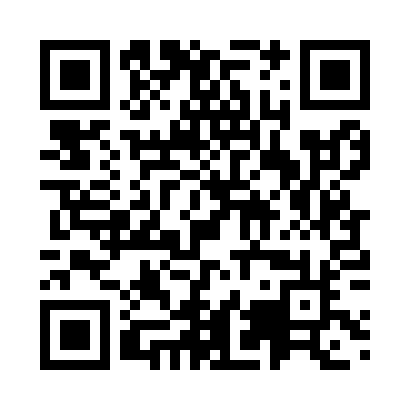 Prayer times for Dubosevica, CroatiaWed 1 May 2024 - Fri 31 May 2024High Latitude Method: NonePrayer Calculation Method: Muslim World LeagueAsar Calculation Method: ShafiPrayer times provided by https://www.salahtimes.comDateDayFajrSunriseDhuhrAsrMaghribIsha1Wed3:315:3212:424:407:539:462Thu3:295:3012:424:407:559:483Fri3:275:2912:424:407:569:504Sat3:245:2712:424:417:579:525Sun3:225:2612:424:417:589:546Mon3:205:2512:424:428:009:567Tue3:175:2312:424:428:019:588Wed3:155:2212:424:438:0210:009Thu3:135:2012:424:438:0310:0210Fri3:115:1912:424:438:0510:0411Sat3:085:1812:424:448:0610:0612Sun3:065:1712:424:448:0710:0913Mon3:045:1512:424:458:0810:1114Tue3:025:1412:424:458:1010:1315Wed3:005:1312:424:468:1110:1516Thu2:585:1212:424:468:1210:1717Fri2:555:1112:424:468:1310:1918Sat2:535:1012:424:478:1410:2119Sun2:515:0912:424:478:1510:2320Mon2:495:0812:424:488:1610:2521Tue2:475:0712:424:488:1810:2722Wed2:455:0612:424:488:1910:2923Thu2:435:0512:424:498:2010:3124Fri2:415:0412:424:498:2110:3325Sat2:395:0312:424:508:2210:3426Sun2:385:0212:424:508:2310:3627Mon2:365:0212:424:508:2410:3828Tue2:345:0112:434:518:2510:4029Wed2:325:0012:434:518:2610:4230Thu2:314:5912:434:528:2710:4431Fri2:294:5912:434:528:2710:45